	ПРОЕКТ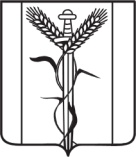  СОВЕТ  КРАСНОАРМЕЙСКОГО СЕЛЬСКОГО ПОСЕЛЕНИЯ        ЕЙСКОГО РАЙОНАРЕШЕНИЕ                                                       пос. КомсомолецОб утверждении Положения о порядке сдачи квалификационного экзамена муниципальными служащими администрации Красноармейского сельского поселения Ейского района и оценки их знаний, навыков и умений (профессионального уровня)В соответствии с Федеральным законом от 2 марта 2007года № 25-ФЗ «О муниципальной службе в Российской Федерации», Законом Краснодарского края от 8 июня 2007 года № 1244-КЗ «О муниципальной службе в Краснодарском крае», Законом Краснодарского края от 3 июня 2009 года № 1740-КЗ «О порядке присвоения и сохранения классных чинов муниципальных служащих в Краснодарском крае» Совет Красноармейского сельского поселения Ейского района РЕШИЛ:1. Утвердить Положение о порядке сдачи квалификационного экзамена  муниципальными служащими администрации Красноармейского сельского поселения Ейского района и оценки их знаний, навыков и умений (профессионального уровня) (прилагается).2. Общему отделу администрации Красноармейского сельского поселения Ейского района (Дубовка) обнародовать настоящее решение в установленные законом сроки и разместить на официальном сайте администрации Красноармейского сельского поселения Ейского района в разделе «Совет депутатов» в сети «Интернет».3. Решение вступает в силу с момента официального обнародования.Глава Красноармейского сельскогопоселения Ейского района                                                                 А.А. БурнаевПРИЛОЖЕНИЕУТВЕРЖДЕНОрешением СоветаКрасноармейского сельскогопоселения Ейского районаот______________ № ______ПОЛОЖЕНИЕо порядке сдачи квалификационного экзамена муниципальнымислужащими администрации Красноармейского сельского поселения Ейского района и оценки их знаний, навыков и умений (профессионального уровня)1. Общие положения1.1. Настоящее Положение разработано в соответствии с Федеральным законом от 02.03.2007 N 25-ФЗ "О муниципальной службе в Российской Федерации", Законом Краснодарского края от 8 июня 2007 года № 1244-КЗ «О муниципальной службе в Краснодарском крае» и определяет порядок сдачи квалификационного экзамена муниципальными служащими, замещающими должности муниципальной службы в администрации Красноармейского сельского поселения Ейского района, а также порядок оценки знаний, навыков и умений (профессионального уровня) муниципальных служащих.1.2. Квалификационный экзамен сдают муниципальные служащие, замещающие без ограничения срока полномочий должности муниципальной службы.1.3. По результатам квалификационного экзамена муниципальным служащим присваиваются классные чины.1.4. Классные чины муниципальных служащих (далее - классный чин) присваиваются муниципальным служащим персонально, с соблюдением последовательности, в соответствии с замещаемой должностью муниципальной службы в пределах группы должностей муниципальной службы, а также с учетом профессионального уровня, продолжительности муниципальной службы в предыдущем классном чине и в замещаемой должности муниципальной службы.1.5. Классные чины указывают на соответствие уровня профессиональной подготовки муниципальных служащих квалификационным требованиям для замещения должностей муниципальной службы.1.6. Квалификационный экзамен проводится аттестационной комиссией. Состав аттестационной комиссии, сроки и порядок ее работы определяются распоряжением администрации Красноармейского сельского поселения Ейского района.1.7. Квалификационный экзамен проводится:а) при решении вопроса о присвоении муниципальному служащему, не имеющему классного чина муниципальной службы, первого классного чина по замещаемой должности муниципальной службы, при этом учитывается классный чин государственной гражданской и иной службы, присвоенный муниципальному служащему на прежнем месте службы;б) при решении вопроса о присвоении муниципальному служащему очередного классного чина по замещаемой должности муниципальной службы, который присваивается муниципальному служащему по истечении срока, установленного для прохождения муниципальной службы в предыдущем классном чине, и при условии, что он замещает должность муниципальной службы, для которой предусмотрен классный чин муниципальной службы, равный или более высокий, чем классный чин, присваиваемый муниципальному служащему;в) при решении вопроса о присвоении муниципальному служащему очередного классного чина по истечении срока, установленного для прохождения муниципальной службы в предыдущем классном чине после назначения его на более высокую должность муниципальной службы в пределах группы должностей муниципальной службы, при условии, что для этой должности муниципальной службы предусмотрен классный чин, равный или более высокий, чем классный чин, присваиваемый муниципальному служащему;г) при решении вопроса о присвоении муниципальному служащему классного чина после  назначения его на должность, которая относится к более высокой группе должностей муниципальной службы, чем замещаемая им ранее. Указанному муниципальному служащему может быть присвоен классный чин, являющийся первым для этой группы должностей муниципальной службы, если этот классный чин выше классного чина муниципальной службы, который имеет муниципальный служащий. В указанном случае классный чин присваивается без соблюдения последовательности и без учета продолжительности муниципальной службы в предыдущем классном чине.1.8.  В качестве меры поощрения за особые отличия в муниципальной службе классный чин муниципальному служащему может быть присвоен:а) до истечения срока, установленного для прохождения муниципальной службы в соответствующем классном чине, но не ранее чем через шесть месяцев пребывания в замещаемой должности муниципальной службы, - не выше классного чина, соответствующего этой группе должностей муниципальной службы;б) по истечении указанного срока - на одну ступень выше классного чина, соответствующего замещаемой должности муниципальной службы в пределах группы должностей муниципальной службы, к которой относится замещаемая должность.1.9. Срок муниципальной службы в присвоенном классном чине исчисляется со дня присвоения классного чина муниципальному служащему.1.10. Первый классный чин присваивается муниципальному служащему после успешного завершения испытания и сдачи квалификационного экзамена, а если испытание не устанавливалось, то не ранее чем через три месяца после назначения муниципального служащего на должность муниципальной службы.1.11. Муниципальный служащий, имеющий дисциплинарное взыскание, не допускается к сдаче квалификационного экзамена до истечения срока действия дисциплинарного взыскания.  Муниципальный служащий, в отношении которого возбуждено уголовное дело, к сдаче квалификационного экзамена не допускается, очередной классный чин не присваивается.1.12. Квалификационный экзамен проводится по решению представителя нанимателя (работодателя), которое он принимает по собственной инициативе или по инициативе муниципального служащего.1.13. Квалификационный экзамен проводится по решению представителя нанимателя (работодателя) по мере необходимости, но не чаще одного раза в год и не реже одного раза в три года.1.14. Квалификационный экзамен, проводимый по инициативе муниципального служащего, считается внеочередным и проводится не позднее чем через три месяца после подачи муниципальным служащим письменного заявления о присвоении классного чина.2. Организация проведения квалификационного экзамена2.1. Для проведения квалификационного экзамена муниципальных служащих представителем нанимателя (работодателя) издается правовой акт, в котором указываются:а) дата, время и место проведения квалификационного экзамена;б) список муниципальных служащих, которые должны сдавать квалификационный экзамен;в) метод проведения квалификационного экзамена;г) дата представления в аттестационную комиссию и перечень документов, необходимых для проведения квалификационного экзамена с указанием ответственного за их представление.2.2. Решение о проведении квалификационного экзамена доводится до сведения муниципального служащего, сдающего квалификационный экзамен,  не позднее, чем за месяц до его проведения.2.3. В аттестационную комиссию не позднее, чем за месяц до проведения квалификационного экзамена, непосредственным руководителем муниципального служащего представляется мотивированный отзыв об исполнении сдающим квалификационный экзамен муниципальным служащим должностных обязанностей, уровне знаний, навыков и умений муниципального служащего, о возможности присвоения ему первого или очередного классного чина по форме согласно приложению 1.2.4. Отзыв должен быть подписан непосредственным руководителем муниципального служащего. 2.5. Муниципальный служащий должен быть ознакомлен с отзывом не менее чем за две недели до проведения квалификационного экзамена.Муниципальный служащий вправе представить в аттестационную комиссию заявление о своем несогласии с указанным отзывом, а также дополнительные сведения о своей профессиональной служебной деятельности.3. Проведение квалификационного экзамена3.1. Квалификационный экзамен проводится с приглашением муниципального служащего на заседание аттестационной комиссии. По решению аттестационной комиссии на заседание аттестационной комиссии может приглашаться его непосредственный руководитель. Квалификационный экзамен в отсутствие муниципального служащего не проводится.3.2. Порядок проведения заседания аттестационной комиссии, правомочность, порядок принятия решения аттестационной комиссии определяются муниципальным правовым актом, регулирующим порядок проведения аттестации муниципальных служащих.3.3. Перед началом экзаменационных процедур аттестационная комиссия рассматривает представленные документы и отзыв, в случае необходимости заслушивает непосредственного руководителя о профессиональной служебной деятельности муниципального служащего, его знаниях, навыках и умениях.3.4. При проведении квалификационного экзамена аттестационная комиссия определяет соответствие муниципального служащего квалификационным требованиям по замещаемой должности муниципальной службы и оценивает его знания, навыки и умения в соответствии с требованиями должностной инструкции муниципального служащего, сложностью и ответственностью работы, выполняемой муниципальным служащим.3.5. Квалификационный экзамен проводится в форме индивидуального собеседования, тестирования или в форме ответов на вопросы экзаменационного билета.3.6. При проведении квалификационного экзамена в форме тестирования экзаменуемому предлагаются вопросы с несколькими вариантами ответов, из которых нужно выбрать правильные. Общий результат экзамена определяется исходя из количества  верно выбранных ответов. При правильных ответах менее чем на 50 процентов вопросов экзамен считается несданным.3.7. При проведении квалификационного экзамена в форме устного экзамена экзаменуемому предлагается ответить на вопросы, содержащиеся в экзаменационном билете. Правильность и полноту оценивают члены комиссии. Результаты экзамена, как правило, оцениваются по системе «сдал» или «не сдал».3.8. Форма проведения квалификационного экзамена в зависимости от занимаемой должности, стажа работы, уровня образования, классного чина, на который претендует экзаменуемый, определяется комиссией.3.9. Экзаменуемые муниципальные служащие подлежат ознакомлению под личную роспись с вопросами экзаменационных билетов и вопросами тестирования не менее чем за две недели до дня приема квалификационного экзамена.3.10. При принятии решения аттестационной комиссией должны учитываться результаты исполнения муниципальным служащим должностных обязанностей, профессиональные знания и опыт работы муниципального служащего, соблюдение муниципальным служащим ограничений, установленных законодательством Российской Федерации о муниципальной службе, организаторские способности, влияющие на выполнение должностных обязанностей, сведения о повышении квалификации и переподготовке, а также результаты экзаменационных процедур.3.11. По результатам квалификационного экзамена аттестационной комиссией принимается одно из следующих решений:а) признать, что муниципальный служащий сдал квалификационный экзамен, и рекомендовать его для присвоения классного чина;б) признать, что муниципальный служащий не сдал квалификационный экзамен.3.12. Результаты квалификационного экзамена сообщаются муниципальным служащим аттестационной комиссией непосредственно после подведения итогов голосования.3.13. Результаты квалификационного экзамена заносятся в экзаменационный лист муниципального служащего, составленный по форме согласно приложению  2.Экзаменационный лист подписывается председателем, заместителем председателя, секретарем и членами аттестационной комиссии, присутствовавшими на заседании комиссии.Муниципальный служащий знакомится с экзаменационным листом под роспись.3.14. Экзаменационный лист муниципального служащего и отзыв хранятся в личном деле муниципального служащего.3.15. Материалы квалификационного экзамена муниципальных служащих представляются аттестационной комиссией представителю нанимателя (работодателю) не позднее чем через семь дней после его проведения.Решение о присвоении муниципальному служащему классного чина оформляется муниципальным правовым актом не позднее 14 рабочих дней после проведения квалификационного экзамена.Запись о присвоении классного чина вносится в личное дело и трудовую книжку муниципального служащего.Заседание аттестационной комиссии оформляется протоколом, в котором отражается информация о ее работе и принятых решениях. Протокол подписывается председателем, заместителем председателя, секретарем и членами аттестационной комиссии, присутствовавшими на ее заседании, с приложением всех материалов, представленных в аттестационную комиссию для проведения квалификационного экзамена.3.16. Последствия неудовлетворительной сдачи квалификационного экзамена:а) муниципальный служащий, не сдавший квалификационный экзамен и которому на момент сдачи квалификационного экзамена классный чин не был присвоен, замещает должность муниципальной службы без присвоения классного чина;б) муниципальный служащий, не сдавший квалификационный экзамен и которому на момент сдачи квалификационного экзамена уже был присвоен классный чин, сохраняет ранее присвоенный классный чин;в) муниципальный служащий, не сдавший квалификационный экзамен, может выступить с инициативой о проведении повторного квалификационного экзамена не ранее чем через шесть месяцев после проведения данного экзамена.3.17. Муниципальный служащий вправе обжаловать результаты квалификационного экзамена в соответствии с законодательством Российской Федерации.Начальник общего отдела                                                                 Ю.С. ДубовкаПРИЛОЖЕНИЕ 1к Положению о порядкесдачи квалификационногоэкзамена муниципальными служащимиадминистрации Красноармейскогосельского поселения Ейского районаи оценки их знаний, навыков и умений(профессионального уровня)ОТЗЫВна муниципального служащегодля прохождения квалификационного экзамена1. Фамилия, имя, отчество _________________________________________________2. Год, число и месяц рождения ____________________________________________3. Замещаемая  должность  на  момент  квалификационного  экзамена  и   датаназначения на эту должность _______________________________________________4. Сведения о профессиональном образовании, наличии ученой степени, ученогозвания _______________________________________________________________________________________________________________________________________________   (когда и какое учебное заведение окончил, специальность, квалификация             по образованию, ученая степень, ученое звание)5. Сведения  о  профессиональной  переподготовке,  повышении   квалификации___________________________________________________________________________          (где и когда проходил переподготовку, повышал квалификацию)6. Стаж муниципальной службы ______________________________________________7. Общий трудовой стаж ____________________________________________________8. Классный чин и дата его присвоения _____________________________________9. Сведения о поощрениях муниципального служащего _________________________10. Перечень основных вопросов,  в  решении которых  муниципальный служащийпринимал участие __________________________________________________________11. Оценка профессиональных качеств муниципального служащего _________________________________________________________________________________________   (знания и навыки, необходимые для исполнения должностных обязанностей,     знание законодательства о муниципальной службе и др.)личностных качеств ___________________________________________________________________________________________________________________________________  (дисциплинированность, уровень ответственности, инициативность, степень     самостоятельности при исполнении должностных обязанностей, умение        анализировать, оперативность в принятии решения и контроль                           за их реализацией, др.)результатов   профессиональной   служебной    деятельности   муниципальногослужащего _______________________________________________________________________________________________________________________________________________________________________________________________________________________    (объем, сложность выполняемой работы, качество выполненной работы,      своевременность ее выполнения и др. показатели результативности)12. Рекомендация непосредственного руководителя о присвоении муниципальномуслужащему классного чина _______________________________________либо об оставлении существующего классного чина.Непосредственный руководительмуниципального служащего                _______________         ___________                                           (подпись)              (дата)Согласовано:Глава сельского поселения               _______________         ___________                                           (подпись)              (дата)С отзывом ознакомлен(а) ___________________________________________________              (Ф.И.О., подпись муниципального служащего, дата ознакомления)ПРИЛОЖЕНИЕ 2к Положению о порядкесдачи квалификационногоэкзамена муниципальными служащимиадминистрации Красноармейскогосельского поселения Ейского районаи оценки их знаний, навыков и умений(профессионального уровня)ЭКЗАМЕНАЦИОННЫЙ ЛИСТмуниципального служащего администрации Красноармейского сельского поселения Ейского района1.  Фамилия, имя, отчество ________________________________________________2.  Год, число и месяц рождения ___________________________________________3.  Сведения о   профессиональном   образовании,  наличии  ученой  степени,    ученого звания ________________________________________________________    _______________________________________________________________________    (когда и какое учебное заведение окончил, специальность и квалификация                 по образованию, ученая степень, ученое звание)4.  Сведения о профессиональной переподготовке, повышении квалификации  или    стажировке ____________________________________________________________                   (документы о профессиональной подготовке, повышении                                 квалификации или стажировке)5.  Замещаемая  муниципальная   должность  муниципальной службы  на  момент    проведения   квалификационного   экзамена  и  дата  назначения  на  эту    должность _____________________________________________________________6.  Стаж муниципальной службы _____________________________________________7.  Общий трудовой стаж ___________________________________________________8.  Классный чин,   присвоенный   муниципальному   служащему    _______________________________________________________________________          (указание классного чина и дата его присвоения)9.  Вопросы к муниципальному служащему и краткие  ответы на  них  или  иные    результаты экзаменационных процедур ___________________________________    _______________________________________________________________________    _______________________________________________________________________    _______________________________________________________________________10. Замечания    и  предложения,   высказанные   аттестационной   комиссией    _______________________________________________________________________    _______________________________________________________________________    _______________________________________________________________________11. Решение аттестационной комиссии (оценка знаний,навыков и умений          (профессионального уровня) муниципального служащего по результатам        квалификационного экзамена____________________________________________    _______________________________________________________________________ 	    _______________________________________________________________________     (признать, что муниципальный служащий сдал квалификационный экзамен и       рекомендовать его для присвоения классного чина; признать, что         муниципальный служащий не сдал квалификационного экзамена)         12.Количественный состав аттестационной комиссии _________________________    На заседании присутствовало ______ членов аттестационной комиссии    Количество голосов "за" _______, "против" __________13. Примечания _______________________________________________________________________________________________________________________________________Председатель аттестационной комиссии ______________   _____________________                                       (подпись)      (расшифровка подписи)Заместитель председателяаттестационной комиссии              ______________   _____________________                                       (подпись)      (расшифровка подписи)Секретарьаттестационной комиссии              ______________   _____________________                                       (подпись)      (расшифровка подписи)Члены аттестационной комиссии        ______________   _____________________                                       (подпись)      (расшифровка подписи)                                     ______________   _____________________                                       (подпись)      (расшифровка подписи)Дата проведения квалификационного экзамена ________________________________С экзаменационным листом ознакомился ______________________________________                                                                      (подпись муниципального служащего, дата)от     №